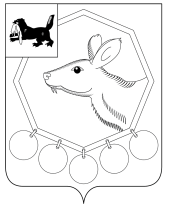 06.11.2019 г №204 п/19_РОССИЙСКАЯ ФЕДЕРАЦИЯИРКУТСКАЯ ОБЛАСТЬМУНИЦИПАЛЬНОГО ОБРАЗОВАНИЯБАЯНДАЕВСКИЙ РАЙОНМЭРПОСТАНОВЛЕНИЕО ВНЕСЕНИИ ИЗМЕНЕНИЙ В СОСТАВ АНТИНАРКОТИЧЕСКОЙ КОМИССИИ ПРИ АДМИНИСТРАЦИИ МУНИЦИПАЛЬНОГО ОБРАЗОВАНИЯ «БАЯНДАЕВСКОГО РАЙОНА»В соответствии с Указом Президента Российской Федерации от 18 октября 2007 года № 1374 « О дополнительных мерах по противодействию незаконному обороту наркотических средств, психотропных веществ и их прекурсоров», Указом Президента Российской Федерации «Об изменении и признании утратившими силу некоторых актов Президента Российской Федерации» от 7 декабря 2016 года № 656, письмом первого заместителя губернатора Иркутской области от 07.10.2019 года № 02-20-5607/19  руководствуясь ст. ст. 33,48 Устава муниципального образования «Баяндаевский район»,ПОСТАНОВЛЯЮ:Внести изменения в состав антинаркотической комиссии при администрации муниципального образования «Баяндаевский район», утвержденный постановлением мэра муниципального образования «Баяндаевский район» от 17 марта 2016 года №42, изложив в новой редакции (Приложение №1).Назначить начальника ОП № 1 (дисклокация п.Баяндай) МО МВД «Эхирит-Булагатский» Буинова Александра Логиновича- заместителем председателя антинаркотической комиссии муниципального образования «Баяндаевский район».Опубликовать настоящее постановление на официальном сайте МО «Баяндаевский район» в информационно- телекоммуникационной сети «Интернет». И.о мэра муниципального образования «Баяндаевский район»                   А.А. Борхонов	Приложение № 1к постановлению мэра муниципального образования«Баяндаевский район» от   _____________2019 г. № _____Состав антинаркотической комиссии при администрации МО «Баяндаевский район»Председатель комиссии:  Табинаев Анатолий Прокопьевич, мэр МО «Баяндаевский район»;Заместитель председателя:  Борхонов Андрей Анатольевич,  первый заместитель мэра  МО «Баяндаевский район» по социальным вопросам;Заместитель председателя: Буинов Александр Логинович, начальник ОП №1 (дисклокация п.Баяндай) МО МВД «Эхирит-Булагатский»Секретарь комиссии: Фазульянова Юлия Халимовна,  специалист по   молодежной политике  администрации МО «Баяндаевский район»;Члены комиссии: Андреянов Захар Иванович, и.о главы МО «Баяндай» (по согласованию);Багинов Александр Владимирович, глава МО «Покровка» (по согласованию);Хушеев Василий Батюрович, глава МО «Кырма» (по согласованию);Копылов Николай Гаврилович, глава МО «Половинка» (по согласованию);Буентаева Альбина Вячеславовна, глава МО « Люры» (по согласованию);Рябцев Сергей Дмитриевич,  глава МО «Васильевск» (по согласованию);Ханаров Владимир Павлович, глава МО «Хогот» (по согласованию);Синкевич Виктор Викторович, глава МО « Тургеневка» (по согласованию);Булгатова Наталья Прокопьевна, глава МО «Гаханы» (по согласованию);Емнуев Герман Гаврилович, глава МО «Нагалык» (по согласованию);Сахаев Вячеслав Гаврилович, глав МО «Курумчинский» (по согласованию);Имеев Анатолий Монтотович, глава МО «Ользоны» (по согласованию);Мантатова Эльвира Алексеевна, главный врач ОГБУЗ «Баяндаевская РБ» (по согласованию);Хамнуева Марина Валерьевна- начальник управления сельского хозяйства администрации МО «Баяндаевский район»;Миронова Оксана Львовна, начальник Управления образования администрации МО «Баяндаевский район»;Еликов Виталий Тимофеевич, председатель думы  МО «Баяндаевский район»;  Вахрамеев Борис Владимирович, главный редактор газеты «Заря»  (по согласованию);Васильева Анна Леонидовна, старший инспектор «Эхирит-Булагатский»  МФ ФКУ УИИ ГУФСИН России по Иркутской области «д.с Баяндай» (по согласованию);Борхонова Алла Петровна, секретарь КДН и ЗП администрации МО «Баяндаевский район»;Мамаев Федор Германович, главный специалист юридического отдела, администрации муниципального образования «Баяндаевский район»;Хабеев Илья Львович, начальник отдела культуры администрации муниципального образования «Баяндаевский район»;Осодоева Валентина Александровна- региональный специалист по наркомании МО «Баяндаевский район».